20-23 ноября в Москве пройдет ведущее событие года в области инновационных технологий — Russian Tech Week 2018.

Russian Tech Week 2018 — это неделя погружения в мировые технологии, за которую ты получишь знания и связи на которые уйдут годы. На мероприятии выступят более 200+ топовых экспертов, которые шаг за шагом расскажут обо всех возможностях применения инновационных технологий, реальных кейсах и, конечно же, ответят на один из основных вопросов: какие именно новые возможности открывает новые технологии бизнесу и частным лицам.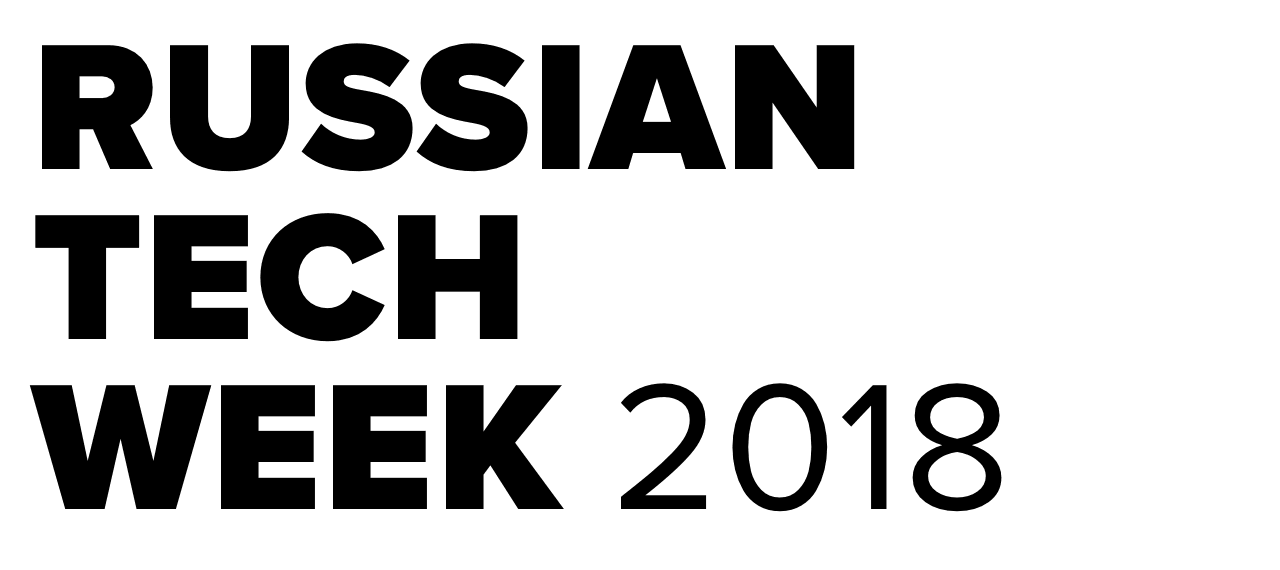 Russian Tech Week 2018 затронет 6 актуальных тем:1. Финтех2. Искусственный интеллект, Big Data и нейросети3. Виртуальная и дополненная реальность (VR / AR)4. Blockchain5. Инвестиционный саммит6. Аналитика для бизнесаНа мероприятии вы встретитесь с экспертами, познакомитесь с основателями ведущих стартап-проектов, потенциальными инвесторами и получите возможность в неформальной обстановке обсудить вопросы, которые вас интересуют.Среди спикеров конференции:— Анна Ненахова — директор по инвестициям, Фонд «ВЭБ-Инновации»;— Виктор Достов — председатель Совета, Ассоциация участников рынка электронных денег и денежных переводов «АЭД»;— Григорий Лещенко — директор по Инвестициям, Венчурный Фонд Сколково;— Евгений Голод — руководитель направления «Открытые API», Ассоциация ФинТех;— Ярослав Кабаков — заместитель генерального директора, АО «Инвестиционная компания «ФИНАМ»;— Денис Давыдов — Департамент IT-развития, Центр технологических изменений и инноваций, Банк «Открытие»;— Дмитрий Плахов — руководитель направления по развитию ИТ-систем в «Сбербанк-Технологии». Председатель ассоциации и координатор «Сообщества блокчейн-разработчиков Санкт-Петербурга», руководитель разработки «СберТех»;— Артем Дуванов — директор по инновациям, НКО АО «Национальный расчетный депозитарий»;— Алексей Маланов — руководитель Отдела антивирусных исследований, АО «Лаборатория Касперского»;— Александр Дмитриев — ведущий Системный Архитектор, Клиентский Центр IBM, Консультант по Индустриальным Решениям, IBM;— Владимир Алексеев — ведущий системный архитектор IBM в России и СНГ
— Евгений Джамалов — руководитель управления по инновациям Группы «М.Видео-Эльдорадо»
и многие другиеЧто даст вам участие в конференции?
- Разберетесь в новых технологиях и перспективах их применения.Что они из себя представляют? Как работают? В чем фундаментальный принцип и где здесь революция. Подробный поэтапный разбор с кейсами и примерами.- Увидите прикладное значение на примере крупных компаний и стартапов.Поймете, как новые технологии могут быть реализованы на практике: кейсы крупного бизнеса и небольших стартапов, уже использующих эту технологию.- Зарядитесь новыми идеями для бизнеса и инвестиций.Инвестируйте в инновации и зарабатывайте десятки тысяч долларов. Корпорации уже запускают новые направления, а небольшие стартап-команды привлекают миллионы на свои проекты в течение нескольких месяцев.- Приобретете новые знакомства, связи и деловые контакты.Участники конференции — ядро аудитории, заинтересованное передовыми технологиями и развитием бизнес-проектов. Максимальная концентрация бизнес-сообщества России.Подать заявку на участие, получить более подробную информацию о конференции, ее спикерах и программе можно по телефону +7(499)348-20-04 или на официальном сайте: https://bit.ly/2y7twvA 